                                                        ПОСТАНОВЛЕНИЕАдминистрации Муниципального образования«Мамхегское  сельское поселение»                         от 09.03.2022г. №12                                                                                                       а.Мамхег «Об утверждении схемы водоснабжения и водоотведениямуниципального образования «Мамхегское сельское поселение»	В связи с изменениями методики 	В соответствии с Постановлением главы муниципального «Мамхегское сельское поселение»    в период 09.03.2022г.№11г.   по настоящее время на сайте муниципального образования была размещена информация о сборе предложений и замечаний по организации централизованной системы водоснабжения на территории муниципального образования. В указанный период замечаний и предложений не поступило.	В связи с изменениями в законодательстве и методики по разработке схем водоснабжения, закона Об энергосбережении и о повышении энергетической эффективности в новой редакции	Руководствуясь  требованиями:Градостроительного кодекса Российской Федерации;Федерального закона от  № 194-ФЗ «О внесении изменений в Федеральный закон «О государственной информационной системе топливно-энергетического комплекса» (см. Федеральный закон от 3 декабря 2011 года № 382-ФЗ).Постановление Правительства РФ № 141 «Об утверждении Правил установления требований энергетической эффективности товаров, работ, услуг, размещение заказов на которые осуществляется для государственных и муниципальных нужд»;Постановление Правительства РФ № 161 «Об утверждении требований к региональным и муниципальным программам в области энергосбережения» в редакции 11.02.2021 гФедерального закона от 06.10.2003 г. №131-Ф3 «Об общих принципах организации местного самоуправления в Российской Федерации», Федеральным законом от 07.12.2011 г. № 416-ФЗ, «О схемах водоснабжения и водоотведения», Постановлением Правительства РФ от 05.09.2013 N 782 "О схемах водоснабжения и водоотведения» в редакции 2021 г., Постановлением Правительства РФ от 31.05.2019 N 691 «Об утверждении Правил отнесения централизованных систем водоотведения (канализации) к централизованным системам водоотведения поселений или городских округов и о внесении изменений в постановление Правительства Российской Федерации от 5 сентября 2013 г. N 782":Уставом муниципального образования «Мамхегское сельское поселение»,  Постановления Кабинета Министров Республики Адыгея от 1 августа 2019 г. N 182 "О республиканской программе по повышению качества водоснабжения "Чистая вода" на 2019 - 2024 годы"ПОСТАНОВЛЯЮ:Утвердить внесение изменений и дополнений в схему водоснабжения и водоотведения муниципального образования утвержденную ранее №     от  2014 г Актуализированную схему водоснабжения и водоотведения муниципального образования изложить в новой редакции, «Схема водоснабжения и водоотведения муниципального образования «Мамхегское сельское поселение на  период 2022 г по 2032 год».Опубликовать новую схему водоснабжения и водоотведения на официальном сайте муниципального образования «Мамхегское сельское поселение», дать короткую информацию и обнародовать на стенде муниципального образования.После вступления в силу данного правового акта внести соответствующие изменения на площадке АИС Реформа ЖКХ, в правовые акты муниципального образования и дать информацию в Министерство строительства РА. Ответственный заместитель.Контроль за исполнением настоящего постановления возложить на заместителя главы муниципального образования.Приложение: схема водоснабжения и водоотведения  всего стр ___.     И.о. главы муниципального образования     «Мамхегское сельское поселение»	М.Р. ЗафесовРЕСПУБЛИКА АДЫГЕЯАдминистрация      МО «Мамхегское сельское                   поселение»                                      385440, а. Мамхег, ул. Советская,54а. 88-777-3-9-22-34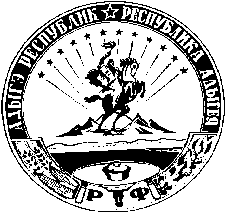 АДЫГЭ РЕСПУБЛИКМуниципальнэ образованиеу«Мамхыгъэ чъыпIэ кой»иадминистрацие385440, къ. Мамхэгъ,ур. Советскэм, 54а.88-777-3-9-22-34